花蓮縣秀林國民小學因應新型冠狀病毒肺炎防疫小組工作計畫1090201訂定1090203更新壹、人員健康史管理    針對校園教職員生進行全面清查，於寒假期間如有以下旅遊史者，將造冊列管(詳附件)：    一、赴湖北、廣東地區及小三通者：請確認其自返國後確實居家檢疫14天。    二、赴中港澳地區(不含湖北地區者)回國者，請落實自我健康觀察14天，並請配戴口罩，        每日早晚各量一次體溫。    三、從中港澳返台之教職員工，如有湖北省旅遊史，但無症狀，以公假辦理14天居家隔        離。若從中港澳其他地區入境，有必要在家進行14天健康觀察者，可登記為病假，        但不列入病假天數計算和成績考核。    四、學生從中港澳入境，配合14天在家休息，不需核予假別，也不列入出缺勤紀錄。貳、防疫及管理措施    一、成立校園防疫小組(如附件一)，各處組建立橫、縱向聯繫機制，並視學校疫情召開因        應措施會議，落實下列事項：      （一）備妥適量的耳（額）溫槍、洗手液或肥皂及口罩等防疫物資。      （二）避免在室內舉辦大型團體活動，如遇有必須辦理之情形，一定會做好通風良好之            空間。      （三）於校門口張貼公告，家長、廠商與訪客等進出校園，請務必配合戴口罩(校外人            士到訪請自行準備口罩，若有困難請現場反應)。      （四）加強通報作業：如發現疑似感染新型冠狀病毒學生，通報當地衛生局或撥打 1922            協助轉診；另如有其他突發群聚疫情，依規定通知當地教育主管機關及會同當地           衛生機關處理，並進行校安通報。    二、班級導師為校園防疫第一道防線，也是學校向家長及學生宣導防疫措施的窗口，將配         合相關政令及規定，執行下列措施：強化衛生教育宣導：以通知單、海報、宣導活動等多元方式向學生、家長加強宣導如何建立健康的生活型態、嚴重特殊傳染性肺炎防治衛教，例如：保持呼吸道衛生與咳嗽禮節、二不二要（儘量不到人多密閉場所、不出入醫院，到上述地方要戴口罩、常洗手）、勿與他人共飲共食飲料和便當等。常態性環境及清潔消毒：至少每週一次，針對經常接觸之物品表面(如門把、桌面、電燈開關、或其他公共區域)進行清潔消毒，使用 1：100 （500ppm）漂白水稀釋液進行擦拭。區隔生病之學生(含教職員工)：學生如在校期間出現發燒及呼吸道症狀，立即與校護聯繫並先至保健室戴上口罩隔離觀察。維持教室內通風：打開教室窗戶、氣窗，使空氣流通，維持通風設備的良好性能，並經常清洗隔塵網，若環境為密閉空間，應打開窗戶和使用抽氣扇，沒有必要，盡可能不使用冷氣空調。參、出現確診個案    學校若發現學生或教職員工有發燒、咳嗽、呼吸困難等疑似症狀者，一定請其立即就醫診治，及落實生病不上班、不上課，後續並追蹤其診治狀況，如經醫師診斷為疑似或確診案例者，立即執行校園傳染病通報程序及實施班級定期消毒等相關防疫措施。    一、學校如出現嚴重特殊傳染性肺炎確診病例，則與確診病例一起上課之同班同學老師、共同參加安親班及社團或其他活動之同學老師均應列為確診病例接觸者，並由衛生單位開立接觸者居家隔離通知書，隔離至與確診病例最近接觸日後 14 天。    二、當學校出現確診病例時，將暫停各項大型活動，如班際活動、社團活動、運動會等，        並取消以跑班方式授課。    三、當學校出現確診病例時，立即進行全校性消毒工作，自知悉當天起14天內全校學生        一律佩戴口罩上課。班級導師擬定確診學生教學輔導及補救教學措施，並以不到家定        期進行訪問方式關心確診學生及慰問家長。通報定義(1080131)發燒（≧38℃）或急性呼吸道感染，並有「發病前14日內」有中國大陸湖北旅遊史，或「發病前14日內」接觸自中國大陸湖北返國者，且有發燒或上呼吸道感染之狀況。發病前14日內有中國大陸旅遊史及肺炎。附件一秀林國民小學校園防疫小組工作職掌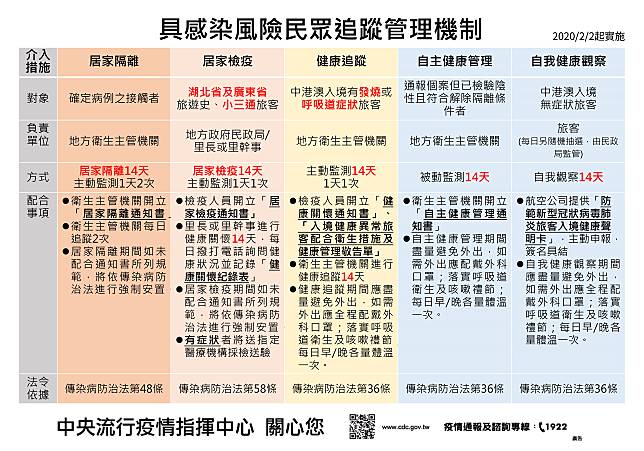 召集人副召集人校長教導主任1.督導校園傳染病防治各項事宜。2.統籌對外訊息之公佈與說明。3.視疫情召開校園防疫小組會議。4.各項停課、復課決議事項。執行秘書學務組長1.擬定傳染病防治計畫並推動實施。2.協助配合「傳染病」防治宣導工作： (1)利用教師晨會及學生朝會提供教職員工生正確防治措施。  (2)蒐集有關傳染病疫情防治資訊並張貼公告3.校園管制措施規劃與宣導。4.負責對外之通報與執行。5.網路公告防疫須知與重要訊息。防疫衛生組護理師1.掌握校內教職員工生出缺席與健康狀況。2.疫情調查結果彙整及通報管理。3.協助感染或疑似病例之教職員工生就醫事項及返校後照護。4.辦理傳染病防治宣導活動。5.規劃防疫物資分配及發放。法令諮詢組人事1.相關法律諮詢與協助。2.教職員工出勤管理及獎懲考核。3.協調緊急狀況後援支援人力。4.建立全校教職員工緊急連絡系統。器材庶務組總務處1.辦理防疫物資預算編列、收支及核銷。2.辦理校園清潔管理及環境消毒工作。3.充實洗手設備及飲水機、空調設施管理。4.防疫器材之支援。教學課程組教務組長1.鼓勵教師進行相關防疫教學活動。2.教學相關資料指導與佈置。3.研擬停課、復課、補救教學實施計畫。4.規劃停課期間學生之居家學習。5.聯繫班級導師、科任教師教學及課務事宜。輔導組輔導教師1.辦理遭居家隔離或罹病師生進行心理輔導工作。2.協助疑似病例或居家隔離之教職員工生返校後之個別輔導。3.輔導全校師生關懷遭居家隔離之師生，避免發生排斥行為。4.協助教職員工生及家長之情緒安撫、壓力調適及社福機構之  轉介與輔導。健康照護組級任導師1.協助班級傳染病疫情調查工作。2.督導班級衛生清潔及消毒工作。3.實施班級防疫教學，指導學生個人衛生習慣及正確洗手方法。4.觀察學生身體狀況，如有身體不適應立即通報健康中心。家長會家長會長1.協助宣導傳染病防疫家長注意事項。2.支援校園防疫各項工作。3.提出防疫建議。